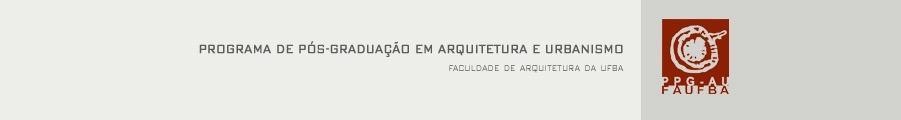 ANEXO 1 EDITAL DE CLASSIFICAÇÃO DE DISCENTES PARA CONCESSÃO DE BOLSAS DE DOUTORADO E MESTRADO  DO PPG-AU/UFBA 2023FICHA DE INSCRIÇÃO Obs: Anexar documentação comprobatória relatada no edital, tais como: caso de vínculo, regime e remuneração de trabalho ou atividade remunerada. No caso de candidato(a)s em condições de vulnerabilidade socioeconômica, o(a) mesmo(a)s devem apresentar comprovação de que possui cadastro geral para discentes de pós-graduação junto a Coordenação de Programas de Assistência ao Estudante - CPAE/PROAE/UFBA ou fornecer o Formulário de Identificação e Renda Familiar e o Extrato do Cadastro Nacional de Informações Sociais (CNIS) de todos os membros com idade acima de 18 anos do núcleo familiar do (a ) estudante, mais a inscrição no Cadastro Geral para discentes de pós-graduação na Coordenação de Programas de Assistência ao Estudante - CPAE/PROAE/UFBA. Considera-se transferência, a distância mínima de 150 KM entre o município do endereço informado no ato da inscrição no processo seletivo e Salvador-Ba. Nome completo: Nome completo: CPF: Matrícula: E-mail: Telefone: Endereço residencial: Endereço residencial: Para que curso deseja a bolsa de estudos: [  ] Mestrado   [  ] Doutorado Autodeclaração (processo de seleção): [  ] Sim   [  ] Não Cadastro Geral para discentes de pós-graduação junto a Coordenação de Programas de Assistência ao Estudante - CPAE/PROAE/UFBA ou o Formulário de Identificação e Renda Familiar e o Extrato do Cadastro Nacional de Informações Sociais (CNIS) de todos os membros acima de 18 anos do núcleo familiar do(a) estudante [  ] Sim        especifique [  ] Não Currículo Lattes [entre no seu currículo Lattes, copie e cole aqui o “Endereço para acessar este CV” que está abaixo do seu nome]: Link: vínculo empregatício ou percepção de remuneração:  [  ] Sim        especifique [  ] Não Se possui vínculo empregatício [  ] dispensado com remuneração [  ] dispensado sem remuneração [  ] não dispensado com remuneração [  ] nenhuma Declaro estar ciente de que, se contemplado com Bolsa de Estudo, me comprometo a abrir mão do meu vínculo empregatício para cursar o mestrado ou doutorado do PPG-AU/UFBA. Declaro estar ciente de que, se contemplado com Bolsa de Estudo, me comprometo a abrir mão do meu vínculo empregatício para cursar o mestrado ou doutorado do PPG-AU/UFBA. Declaro, SEM PREJUIZO DAS OBRIGAÇÕES PREVISTAS NAS NORMAS GERAIS DE CADA AGÊNCIA DE FOMENTO, que, em caso de ser contemplado com Bolsa de Estudo, cumprirei com o que estabelece o EDITAL DE CLASSIFICAÇÃO DE DISCENTES PARA CONCESSÃO DE BOLSAS DE DOUTORADO E MESTRADO DO PPG-AU/UFBA 2022. Atesto que a documentação e as informações apresentadas têm validade jurídica. A constatação de falsidade nas informações prestadas pelo(a)s contemplado(a)s com as bolsas implicará na adoção dos procedimentos administrativos e judiciais cabíveis, além do cancelamento imediato da bolsa e da devolução dos eventuais valores recebidos.  Declaro, SEM PREJUIZO DAS OBRIGAÇÕES PREVISTAS NAS NORMAS GERAIS DE CADA AGÊNCIA DE FOMENTO, que, em caso de ser contemplado com Bolsa de Estudo, cumprirei com o que estabelece o EDITAL DE CLASSIFICAÇÃO DE DISCENTES PARA CONCESSÃO DE BOLSAS DE DOUTORADO E MESTRADO DO PPG-AU/UFBA 2022. Atesto que a documentação e as informações apresentadas têm validade jurídica. A constatação de falsidade nas informações prestadas pelo(a)s contemplado(a)s com as bolsas implicará na adoção dos procedimentos administrativos e judiciais cabíveis, além do cancelamento imediato da bolsa e da devolução dos eventuais valores recebidos.  Salvador,  Assinatura 